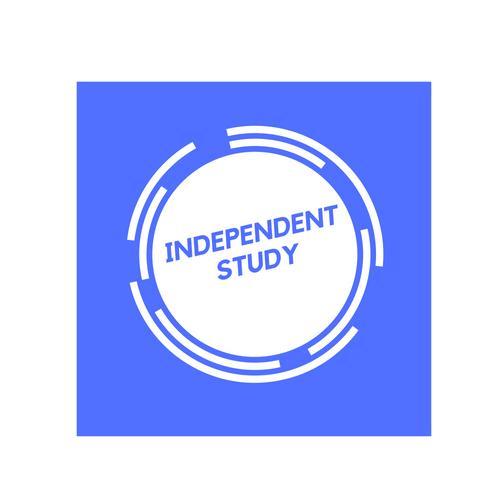 Independent Learning in Spanish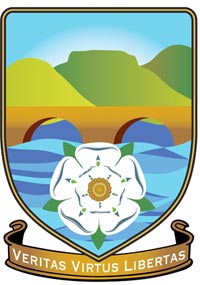 After each lesson, in addition to completing any work set, a pro-active independent learner would……Ensure notes are completed and filed in the correct section of your folder.Catch up on work missedResearch any news/events taking place in the Spanish speaking worldRead the relevant grammar/vocab and ensure full understanding.Make a list of each grammar point you do not fully understand to share with
 staff, so this can be revised.Create vocab/sentence banks to help revise topical vocab.Create mind maps for each sub topic, with facts and data you can include in the speaking exam.Purple pen and redraft written work such as essays, summaries and
 translations.Revise vocabulary using Memrise or QuizletListen to Spanish podcasts.Download and complete additional worksheets on Kerboodle.Complete the interactive activities on Kerboodle.Resources to help you study: Past Papers can be found on the P DriveStretch yourself- Watching Spanish films and TV shows, as well as reading books will help boost vocab and grammar retention.